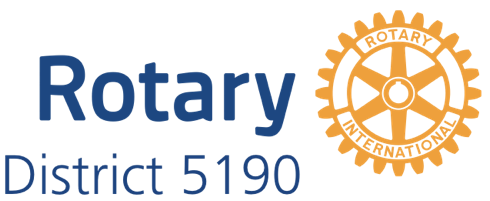 Rotary District 5190 Youth Instrumental Music ContestDear Assistant Governors, Club Presidents, and Music Contest Chairs, “What a wonderful opportunity this was! Even though my daughter didn’t place, the experience of competing at this level was great. Your organization is really to be commended for supporting this kind of contest. Now I know about Rotary!” This is the kind of remark we hear every year at all levels of our Rotary music contests. So it is with pride that Rotary District 5190 announces its annual Youth Instrumental Music Contest to be held at the District Conference at 2:00 pm Saturday, April 25, 2020, at the Nugget in Sparks, NV. Youth Service has long held a high priority in Rotary, and by organizing club, area, and district music contests we serve our young musical talent in this district! We also provide the financial motivation of prize money and interesting venues for musical competition. Assistant Governors, you will be responsible for chairing or delegating your area contest.  Please email me the contact information of the person who will be responsible for the area contest if it is delegated.   Please submit your area winner’s name by the deadline of April 15, 2020. Your area competition needs to be scheduled after your club competitions and prior to that April deadline.   The sooner the date is set for the area competition, the better. Club Presidents, please name a club chair for your music contest as soon as possible.  S/he will then organize your club-level competition in order to have a club winner for the area competition. I recommend that your club chair confer with your area chair and with local schools’ calendars in order to schedule a club competition no later than the end of March.   Information the chairs will need to conduct the contest can be located on District 5190 website: http://portal.clubrunner.ca/50138/SitePage/district-music-contestPlease feel free to call or email with any questions as they arise, and thank you for all you do for Rotary and our communities! Clark Kent,  Rotary District 5190 Music Contest Chairmandenniskent@sbcglobal.net	775-232-7145ROTARY DISTRICT 5190 2020 YOUTH INSTRUMENTAL MUSIC CONTESTStudent ApplicationThe purpose of this competition is to determine the solo/individual musician who best demonstrates his/her musical talent and love for music.  Prize money will be awarded at each level of competition: Rotary Club, Rotary Area, and the Rotary District 5190 Final Contest. If you win a local Rotary Club Contest and then an Area Contest, you will be able to compete at the Rotary District 5190 Finals.  The final competition will be held at 2:00 pm Saturday, April 25, 2020, at the Nugget in Sparks, NV.  The prizes will be $1,000 for First Place, $750 for Second Place, and $500 for Third Place. Rules You must be a high school student (grades 9-12) in a school located in District 5190 or a home-schooled/non-traditionally schooled student 14 to 18 years of age in that area.You must be sponsored by a District 5190 Rotary Club. Performance time will be 3 minutes minimum to 8 minute maximum, with strict penalties for 	under or over time. If you win at any level, you must be able to attend and compete in the next level of competition to be eligible for prize money.You will be responsible for any subsequent travel expense. You must bring 4 copies of your music for the judges.All decisions by the judges are final and are based on musical ability, musical empathy, musical sound, musical selection, and stage presenceA winner of a previous District Final is not eligible to compete again.YOU MAY ONLY COMPETE IN ONE CLUB CONTEST EACH YEAR! THIS IS A SOLO/INDIVIDUAL COMPETITION: You will be responsible for an  accompaniment, if needed, but only your performance will be graded.I have read the above rules and agree to abide by them and by the decision of the judges. Printed Name: ______________________________________Signed: __________________________Instrument: ____________________ Grade/Age_______ High School_____________________________Parent/Guardian signature: ____________________________________ Address: _____________________________________________ Cell Phone: __________________ E-mail:____________________________ Rotary Area # _______ Sponsoring Rotary Club ____________________________________________________________ ROTARY DISTRICT 5190 2020 YOUTH INSTRUMENTAL MUSIC CONTESTArea Winner’s Name SubmissionArea Chair: Please submit the name of the winner of your area level contest, who qualifies to compete at the D5190 Finals at 2:00 pm, Saturday, April 25, 2020, at the Nugget in Sparks, NV.  The area winner must be prepared, if they win the district conference, to perform at the Saturday evening dinner at 7 p.m. Please complete this form and return to the District Music Contest Chair, Clark Kent, by April 15, 2020.  Email to denniskent@sbcglobal.net, or mail the application to 5335 Twin Creeks Drive Reno, NV 89523.  Please provide your contestant with the district contestant information. You will be their main point of contact. Receipt deadline of April 15, 2020, is necessary for subsequent communication of district contest information to all area winners.  Thank you for your cooperation with this deadline. As Area # ______ Chair, I have reviewed the contest rules. The clubs in my area agree to abide by the rules and by the decision of the judges. Our area winner is ______________________________ (please print) , Sponsored by the Rotary Club of ________________________.  Grade/Age__________ High School______________________His/her instrument is __________________________________. Winner’s Cell Phone: ______________________ Email ______________________________Area Music Contest Chair Printed Name: _____________________________________________ Signed: _____________________________________ Address: _____________________________________________ Email: _______________________________________________ Cell Phone: _______________________________________________ 